«12» май 2021 й.	                             № 71                            «12» мая 2021 г.О внесении изменений и дополнений в решение Совета от 18.06.2019 г. № 172 «Об утверждении Правил благоустройства территории сельского поселения Староматинский сельсовет муниципального района Бакалинский  район Республики Башкортостан» В соответствии с Жилищным кодексом РФ, Федеральным законом от 06 октября 2003 года № 131-ФЗ «Об общих принципах организации местного самоуправления в Российской Федерации», в целях повышения уровня благоустройства сельского поселения Староматинский сельсовет Республики Башкортостан, обеспечения надлежащего санитарного состояния его территорий, экологической безопасности.                                                                                                                                                                                                                                                                                                           Совет  сельского поселения Староматинский сельсовет муниципального района Бакалинский район Республики Башкортостан                                                                                                       Р Е Ш И Л:Внести в решение Совета от 18.06.2019 г. № 172 «Об утверждении Правил благоустройства территории сельского поселения Староматинский сельсовет муниципального района Бакалинский район Республики Башкортостан» следующие дополнения и изменения:  ст. 6.2.1 раздела 6 признать утратившим силу.  ст. 6.2.10 раздела 6 признать утратившим силу. 2. Обнародовать данное решение на официальном сайте администрации сельского поселения http://stmaty.ru и на информационном стенде в здании администрации сельского поселения Староматинский сельсовет.                                                                                                                          4. Контроль за исполнением данного решения оставляю за собой.Глава сельского поселения                                                                                                   Староматинский сельсовет                                                                                               муниципального района                                                                                                      Бакалинский район                                                                                                             Республики Башкортостан                                                     Т.В.Кудряшова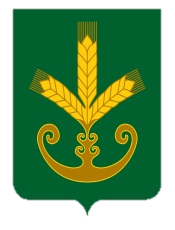 Башкортостан РеспубликаҺыБакалы районымуниципаль районыныңИςке Маты ауыл советыауыл биләмәһе СоветыРеспублика БашкортостанСовет сельского поселенияСтароматинский сельсоветмуниципального районаБакалинский районҠАРАРРЕШЕНИЕ